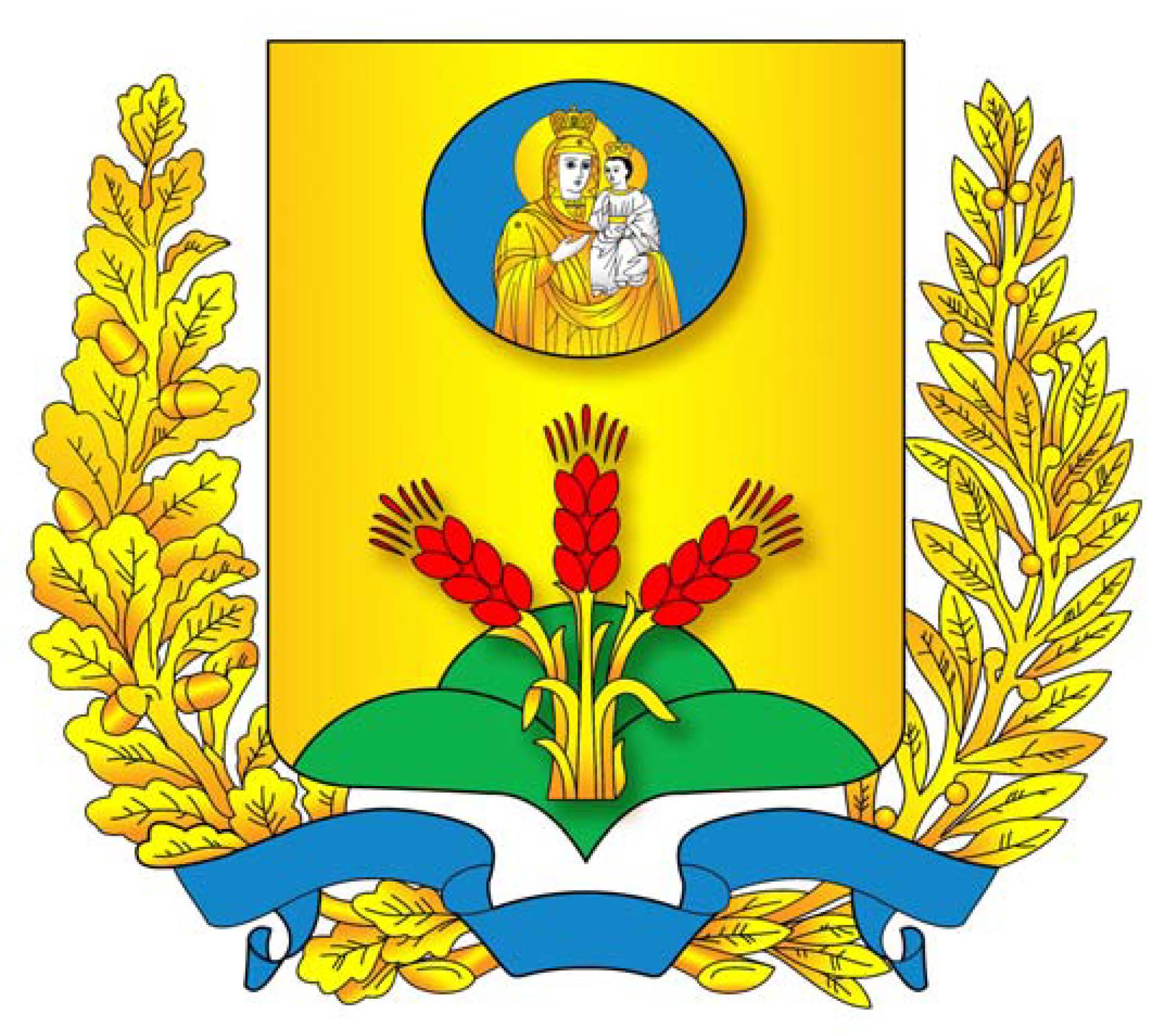 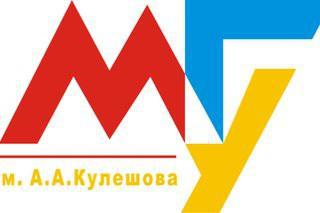 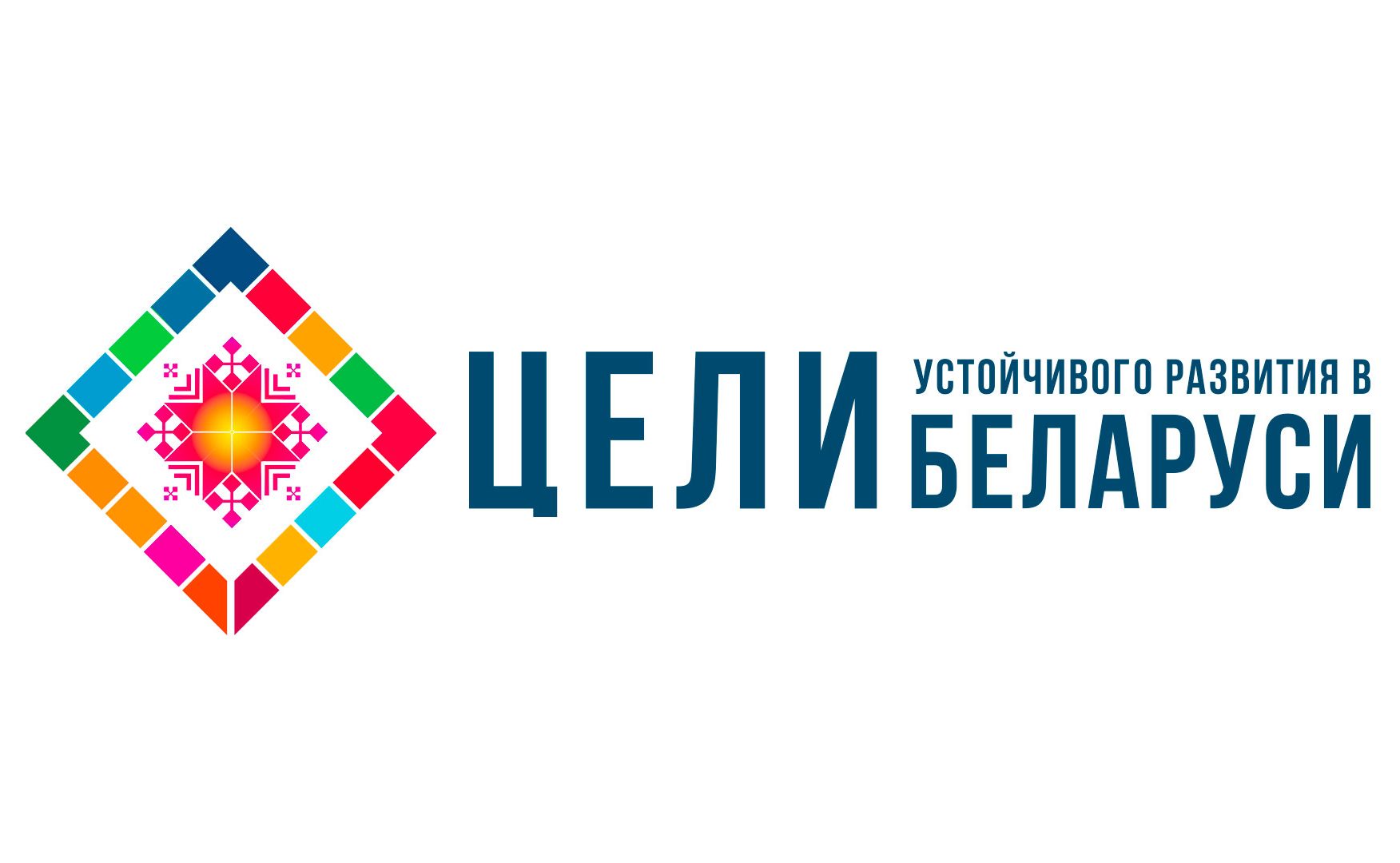 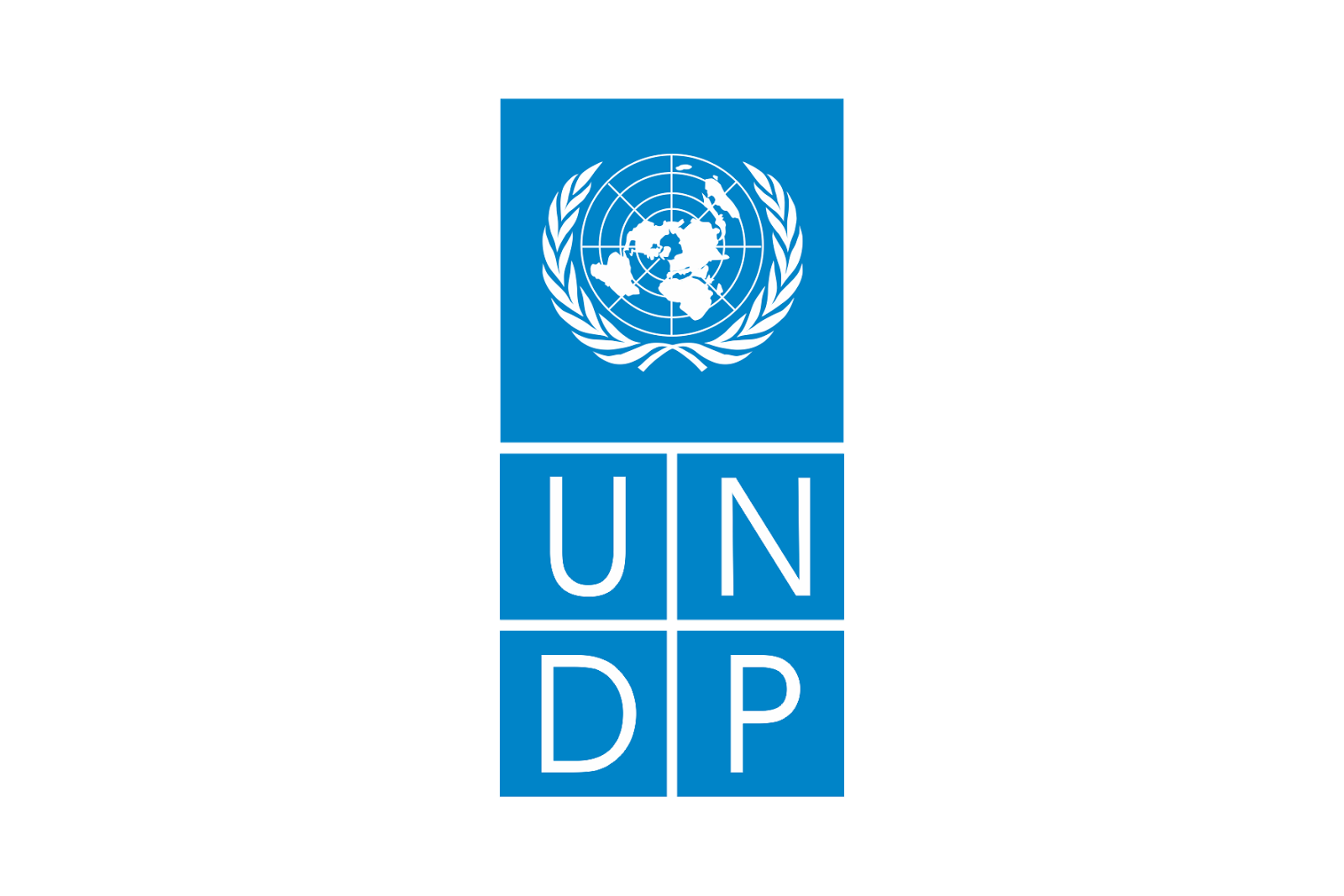 ПРОГРАММАХII МЕЖДУНАРОДНОЙ НАУЧНО-ПРАКТИЧЕСКОЙ КОНФЕРЕНЦИИ«Проблемы устойчивого развития регионов Республики Беларусь и сопредельных стран»26 мая 2023 года						 г. Могилев ул. Космонавтов, 1ПОРЯДОК РАБОТЫ КОНФЕРЕНЦИИ:  9.00 – 10.00 – Регистрация участников конференции.10.00 – 10.10 – Открытие конференции.10.10 – 12.00 – Пленарное заседание.12.00 – 13.00 – Кофе-пауза.13.00 – 15.00 – Работа по секциям.РАБОЧИЕ ЯЗЫКИ КОНФЕРЕНЦИИ: русский, белорусский, английскийРЕГЛАМЕНТ РАБОТЫ: Доклады на пленарном заседании – до 20 минут.Секционные доклады – до 10 минут.Выступления в прениях – до 5 минут.СЕКЦИИ КОНФЕРЕНЦИИ:Устойчивое развитие Могилевской области: Человек-Природа-Технологии. Региональное устойчивое развитие в условиях инновационной трансформации.Менеджмент и маркетинг: новые подходы и решения.Региональные проблемы правового регулирования в сферах правосудия и партнерских отношений.Социальная политика и мониторинг демографической ситуации в реализации целей устойчивого развития регионов.Образование для устойчивого развития.Цифровые технологии в образовании.Молодые исследователи за устойчивое развитие.ОРГАНИЗАЦИОННЫЙ КОМИТЕТ Сопредседатели:Страхар Руслан Борисович, заместитель председателя Могилевского облисполкома.Дук Денис Владимирович, доктор исторических наук, профессор, ректор Могилевского государственного университета имени А.А. Кулешова. Члены оргкомитета:Мариненко П.Л., заместитель председателя Комитета экономики Могилевского облисполкома; Маковская Н.В., проректор по научной работе МГУ имени А.А.Кулешова, доктор экономических наук, профессор;Слепцов А.В.,  декан факультета экономики и права МГУ имени А.А.Кулешова, кандидат юридических наук;Сакович Н.В., декан факультета математики и естествознания МГУ имени А.А.Кулешова, кандидат физико-математических наук, доцент;Сычова Е.К., начальник сектора научно-исследовательского МГУ имени А.А.Кулешова, кандидат филологических наук, доцент;Пархоменко Е.Н., доцент кафедры общей физики МГУ имени А.А.Кулешова, кандидат физико-математических наук, доцент, заместитель декана факультета математики и естествознания по научной работе;Пантелеева Н.В., заведующий кафедрой юриспруденции МГУ имени А.А.Кулешова, кандидат юридических наук, доцент;Осипенко Н.А., заведующий кафедрой экономики и управления МГУ имени А.А.Кулешова, кандидат экономических наук;Лихачёва С.Н., заведующий кафедрой политологии и социологии МГУ имени А.А.Кулешова, кандидат социологических наук, доцент;Седакова В.А., заведующий кафедрой естествознания МГУ имени А.А.Кулешова, кандидат технических наук, доцент; Ховратова С.Н., старший преподаватель кафедры юриспруденции МГУ имени А.А. Кулешова, заместитель декана факультета экономики и права по научной работе.ПЛЕНАРНОЕ ЗАСЕДАНИЕ Конференц-зал ( ауд. 115) Корпус 1Время работы с 10.10 до 12.00Подключиться к конференции Zoomhttps://us04web.zoom.us/j/3546095730?pwd=TjloODlsc1d1UG10VlpRQ245eXhHdz09Идентификатор конференции: 354 609 5730Код доступа: k6XngiПРИВЕТСТВЕННОЕ СЛОВО:Дук Денис Владимирович, доктор исторических наук, профессор, ректор Могилевского государственного университета имени А.А. Кулешова.ТЕМАТИЧЕCКИЕ ДОКЛАДЫ:О РЕАЛИЗАЦИИ СТРАТЕГИИ УСТОЙЧИВОГО РАЗВИТИЯ МОГИЛЕВСКОЙ ОБЛАСТИ. Мариненко П.Л., заместитель председателя Комитета экономики Могилевского облисполкома.  ДИНАМИКА ОБЩЕСТВЕННО-ПОЛИТИЧЕСКИХ ПРОЦЕССОВ МОГИЛЕВСКОЙ ОБЛАСТИ. Роговцов Д.А., кандидат политических наук, доцент, проректор по воспитательной работе Могилевского государственного университета имени А.А. Кулешова. РОЛЬ ИНТЕНСИФИКАЦИИ В ОБЕСПЕЧЕНИИ УСТОЙЧИВОГО РАЗВИТИЯ СЕЛЬСКОХОЗЯЙСТВЕННОГО ПРОИЗВОДСТВА. Хроменкова Т.Л., кандидат экономических наук, доцент, заведующий кафедрой организации производства в АПК.ИСПОЛЬЗОВАНИЕ ЦИФРОВЫХ ТЕХНОЛОГИЙ В ОБЕСПЕЧЕНИИ РАЗВИТИЯ СЛЕДСТВЕННОЙ ДЕЯТЕЛЬНОСТИ. Представитиль Управления Следственного комитета Республики Беларусь по Могилевской области. ВОЗМОЖНОСТИ МУЗЫКИ В ФОРМИРОВАНИИ ЧУВСТВ НАЦИОНАЛЬНОЙ ИДЕНТИЧНОСТИ У МЛАДШИХ ШКОЛЬНИКОВ. Свердлов Б.К., аспирант кафедры педагогики учреждения образования «Могилевский государственный университет имени А.А. Кулешова».  СекцияУСТОЙЧИВОЕ РАЗВИТИЕ МОГИЛЕВСКОЙ ОБЛАСТИ: ЧЕЛОВЕК-ПРИРОДА-ТЕХНОЛОГИИАуд. 301Корпус 1Время работы с 13.00 Модератор: Седакова Валентина Антоновна, заведующий кафедрой естествознания, кандидат технических наук, доцент.  АРХЕОЛОГИЧЕСКИЙ ТУРИЗМ КАК КОМПОНЕНТ УСТОЙЧИВОГО РАЗВИТИЯ МОГИЛЕВСКОЙ ОБЛАСТИ.Галиновский Игорь Владимирович, магистр исторических наук, преподаватель-стажер, Могилевский государственный университет имени А.А. Кулешова (г. Могилев, Беларусь), Ткачёва Марина Валентиновна, магистр исторических наук, преподаватель-стажер, Могилевский государственный университет имени А.А. Кулешова (г. Могилев, Беларусь).ОБЕСПЕЧЕНИЕ ЭКОНОМИЧЕСКОГО РАВЕНСТВА В СТРАТЕГИИ УСТОЙЧИВОГО РАЗВИТИЯ МОГИЛЁВСКОЙ ОБЛАСТИ. Гнатюк Сергей Николаевич, кандидат экономических наук, доцент, Могилёвский государственный университет имени А.А. Кулешова (г. Могилев, Беларусь).ПРОЦЕДУРА ПРИНЯТИЯ УПРАВЛЕНЧЕСКИХ РЕШЕНИЙ ПО ОБЕСПЕЧЕНИЮ ЭФФЕКТИВНОГО ИСПОЛЬЗОВАНИЯ РЕСУРСНОГО ПОТЕНЦИАЛА РЕГИОНАЛЬНОГО АПК.Довыденко Ольга Геннадьевна, преподаватель, Учреждение образования «Могилёвский государственный политехнический колледж» (г. Могилев, Беларусь).УРОЖАЙНОСТЬ БАТАТА (IPOMOEA BATATAS L.) В ПОЧВЕННО-КЛИМАТИЧЕСКИХ УСЛОВИЯХ МОГИЛЁВСКОЙ ОБЛАСТИ.Ермоленко  Алексей Валерьевич, заведующий агробиостанцией, Могилевский государственный университет имени А.А. Кулешова (г. Могилев, Беларусь), Ермоленко Дарья Алексеевна, студентка, Могилевский государственный университет имени А.А. Кулешова (г. Могилев, Беларусь).ЭКОЛОГИЧЕСКИЙ МОНИТОРИНГ МИКРОРАЙОНА СОЛОМИНКА ГОРОДА МОГИЛЕВА.Иванцова Елена Юрьевна, кандидат биологических наук, доцент, Могилевский государственный университет имени А.А. Кулешова (г. Могилев, Беларусь).СРАВНЕНИЕ СОРБЦИОННЫХ СВОЙСТВ АКТИВИРОВАННОГО УГЛЯ И СМЕКТЫ.Клебанов Александр Владимирович, кандидат химических наук, доцент, Могилевский государственный университет имени А.А. Кулешова (г. Могилев, Беларусь), Клебанова Наталья Александровна, кандидат химических наук, доцент, Могилевский государственный университет имени А.А. Кулешова (г. Могилев, Беларусь), Шкурко Татьяна Евгеньевна, студентка, Могилевский государственный университет имени А.А. Кулешова (г. Могилев, Беларусь).ОЦЕНКА РИСКА РАЗВИТИЯ ИММУНОПАТОЛОГИЧЕСКИХ СОСТОЯНИЙ У ДЕТЕЙ С ПОВТОРНЫМИ РЕСПИРАТОРНЫМИ ЗАБОЛЕВАНИЯМИ.Поворова Оксана Викторовна, старший преподаватель, Могилёвский государственный университет имени А.А. Кулешова (г.Могилев, Беларусь), Титова Надежда Дмитриевна, доктор медицинских наук, доцент, Могилёвский государственный университет имени А.А. Кулешова (г.Могилев, Беларусь), Чегерова Татьяна Ивановна, кандидат технических наук, доцент, Могилёвский государственный университет имени А.А. Кулешова (г.Могилев, Беларусь), Позднякова Анастасия Семеновна, доктор медицинских наук, профессор, Могилёвский государственный университет имени А.А. Кулешова (г. Минск, Беларусь). ОПРЕДЕЛЕНИЕ МЕНТОЛСОДЕРЖАЩИХ КОМПОНЕНТОВ В ЖИДКИХ ЛЕКАРСТВЕННЫХ ПРЕПАРАТАХ.Седакова Валентина Антоновна, кандидат технических наук, доцент, Могилёвский государственный университет имени А.А. Кулешова, (г. Могилев, Беларусь), Орлов Рома Валерьевич, студент, Могилёвский государственный университет имени А.А. Кулешова (г. Могилев, Беларусь), Луковская Вероника Брониславовна, студент, Могилёвский государственный университет имени А.А. Кулешова (г. Могилев, Беларусь).СекцияРЕГИОНАЛЬНОЕ УСТОЙЧИВОЕ РАЗВИТИЕ В УСЛОВИЯХ ИННОВАЦИОННОЙ ТРАНСФОРМАЦИИАуд. 301Корпус 1Время работы с 13.00 Модератор: Балашова Т.Ф., кандидат экономических наук, доцент кафедры экономики и управления.РАЗВИТИЕ АГРАРНОГО СЕКТОРА В ЭПОХУ ЦИФРОВОЙ ЭКОНОМИКИ.Баимова Жазгуль Сулаймановна, преподаватель, ГОУ ВПО «Кыргызско-Российский Славянский университет» (г. Бишкек, Киргизия).ИННОВАЦИОННАЯ ТРАНСФОРМАЦИЯ ЭКОНОМИКИ МОГИЛЕВСКОЙ ОБЛАСТИ КАК УСЛОВИЕ УСТОЙЧИВОГО РАЗВИТИЯ.Балашова Тамара Федоровна, кандидат экономических наук, доцент, Могилевский государственный университет имени А.А. Кулешова (г. Могилев, Беларусь), Царёв Денис Александрович, студент, Могилевский государственный университет имени А.А. Кулешова (г. Могилев, Беларусь). ЭТАПЫ ТРАНСФОРМАЦИИ ГОСУДАРСТВЕННОЙ ЖИЛИЩНОЙ ПОЛИТИКИ В ОБЛАСТИ ОБЕСПЕЧЕНИЯ ГРАЖДАН ЖИЛЬЕМ.  Еременко Марина Михайловна, кандидат экономических наук, доцент, заведующая отделом Государственного предприятия «Институт жилища –  НИПТИС им. Атаева С.С.» (г. Минск, Беларусь).СОВРЕМЕННЫЕ CRM-СИСТЕМЫ В ДЕЯТЕЛЬНОСТИ КОММЕРЧЕСКИХ ПРЕДПРИЯТИЙ: ОБЗОР РЫНКА БЕЛАРУСИ И ЗАРУБЕЖНЫХ СТРАН.Кравцевич Глеб Андреевич, студент, Брестский государственный технический университет (г. Брест, Беларусь), Крамаренко Анна Константиновна, кандидат экономических наук, доцент, Брестский государственный технический университет (г. Брест, Беларусь).МЕТОДОЛОГИЯ ИССЛЕДОВАНИЯ ДВИЖЕНИЯ РАБОЧИХ МЕСТ.Маковская Наталья Владимировна, доктор экономических наук, профессор, Могилевский государственный университет имени А.А. Кулешова (г. Могилев, Беларусь).ВОЗМОЖНОСТИ ИСПОЛЬЗОВАНИЯ БИОЛОГИЧЕСКИ АКТИВНЫХ СОЕДИНЕНИЙ ПРОДУКТОВ ПЕРЕРАБОТКИ КОФЕ В РАСТЕНИЕВОДСТВЕ.Жарина Ирина Анатольевна, кандидат биологических наук, доцент Могилевский государственный университет имени А.А. Кулешова (г. Могилев, Беларусь).Секция МЕНЕДЖМЕНТ И МАРКЕТИНГ: НОВЫЕ ПОДХОДЫ И РЕШЕНИЯАуд. 115Корпус 1Время работы с 13.00 Модератор: Осипенко Н.А., заведующий кафедрой экономики и управления, кандидат экономических наук. ИМИТАЦИОННОЕ МОДЕЛИРОВАНИЕ КАК ЭФФЕКТИВНЫЙ ИНСТРУМЕНТ ОРГАНИЗАЦИИ ПРОИЗВОДСТВА.Галкина Елена Геннадьевна, старший преподаватель, Могилевский государственный университет имени А.А. Кулешова (г. Могилев, Беларусь).РОБОВЕРТАЙЗИНГ ИЛИ КАК ИСПОЛЬЗОВАТЬ РОБОТОВ В МАРКЕТИНГЕ.Крушная Полина Евгеньевна, студентка, Учреждение образования «Белорусский национальный технический университет» (г. Минск, Беларусь), Железко Борис Александрович,  доцент, Учреждение образования «Белорусский национальный технический университет» (г. Минск, Беларусь).ТРЕНДСЕТТИНГ КАК ИНСТРУМЕНТ ПРОДВИЖЕНИЯ БИЗНЕСА В РЕСПУБЛИКЕ БЕЛАРУСЬ.Лукашевич Виктория Витальевна, учащаяся, «Гродненский колледж экономики и управления» Белкоопсоюза, (г. Гродно, Беларусь), Гапоник Ольга Юрьевна, преподаватель,  «Гродненский колледж экономики и управления» Белкоопсоюза (г. Гродно, Беларусь).ПРИМЕНЕНИЕ ИНФОРМАЦИОННОЙ СИСТЕМЫ И МОДЕЛИ МЕНЕДЖМЕНТА (НА ПРИМЕРЕ ОАО «ЛИФТМАШ»).Мычкова Ирина Кондратьевна, преподаватель,  Социально-гуманитарный колледж (г. Могилев, Беларусь).НАПРАВЛЕНИЯ СОВЕРШЕНСТВОВАНИЯ ЛОГИСТИЧЕСКИХ ПРОЦЕССОВ НА ПРЕДПРИЯТИИ. Осипенко Наталья Александровна, кандидат экономических наук, Могилевский государственный университет имени А.А. Кулешова (г. Могилев, Беларусь), Мешкова Ирина Арнольдовна, старший преподаватель, Могилевский государственный университет имени А.А. Кулешова (г. Могилев, Беларусь).ТРАНСФОРМАЦИЯ БИЗНЕС-ПРОЦЕССОВ ТРАНСПОРТНЫХ ОРГАНИЗАЦИЙ В УСЛОВИЯХ ЦИФРОВИЗАЦИИ.Хорошевич Александр Анатольевич, начальник УП «Минское отделение Белорусской железной дороги», доцент кафедры экономики и логистики БНТУ, (г. Минск, Беларусь).СОЦИАЛЬНО-ПРОФЕССИОНАЛЬНОЕ САМООПРЕДЕЛЕНИЕ МОЛОДЕЖИ (НА МАТЕРИАЛАХ СОЦИОЛОГИЧЕСКОГО ИССЛЕДОВАНИЯ).Лихачева Светлана Николаевна, кандидат социологических наук, доцент, Могилевский государственный университет имени А.А. Кулешова (г. Могилев, Беларусь), Лихачев Николай Егорович, доктор социологических наук, профессор, Могилевский государственный университет имени А.А. Кулешова (г. Могилев, Беларусь).Секция РЕГИОНАЛЬНЫЕ ПРОБЛЕМЫ ПРАВОВОГО РЕГУЛИРОВАНИЯ В СФЕРАХ ПРАВОСУДИЯ И ПАРТНЕРСКИХ ОТНОШЕНИЙАуд. 115Корпус 1Время работы с 13.00 Модератор: Пантелеева Н.В., заведующий кафедрой юриспруденции, кандидат юридических наук, доцент.ПРАКТИКА ПРАВОВОГО РЕГУЛИРОВАНИЯ ИМУЩЕСТВЕННЫХ ОТНОШЕНИЙ МЕЖДУ РОДИТЕЛЯМИ И  ДЕТЬМИ.Иванькова Виктория Александровна, студентка, Могилевский государственный университет имени А.А. Кулешова (г. Могилев, Беларусь), Иванькова Вероника Александровна, студентка, Могилевский государственный университет имени А.А. Кулешова (г. Могилев, Беларусь).ОБ ИНОСТРАННОМ ЭЛЕМЕНТЕ В БАНКРОТНЫХ ДЕЛАХ.Корень Татьяна Анатольевна, кандидат юридических наук, доцент, Могилевский государственный университет имени А.А. Кулешова (г. Могилев, Беларусь).ДИСЦИПЛИНАРНАЯ ОТВЕТСТВЕННОСТЬ ЗА НЕСОБЛЮДЕНИЕ ЗАКОНОДАТЕЛЬСТВА О ТРУДЕ В РЕСПУБЛИКЕ БЕЛАРУСЬ.Маёров Андрей Николаевич, старший преподаватель, Могилевский государственный университет имени А.А. Кулешова (г. Могилев, Беларусь).К ВОПРОСУ ЭФФЕКТИВНОСТИ ИСПОЛНЕНИЯ НАКАЗАНИЯ В ВИДЕ ОГРАНИЧЕНИЯ СВОБОДЫ.Минина Виктория Владимировна, старший преподаватель, Могилевский государственный университет имени А.А. Кулешова (г. Могилев, Беларусь).ПРЕДПРИНИМАТЕЛЬСТВО КАК ИНСТИТУЦИОНАЛЬНОЕ ЯВЛЕНИЕ.Пантелеева Наталья Викторовна, заведующий кафедрой, кандидат юридических наук, Могилевский государственный университет имени А.А. Кулешова (г. Могилев, Беларусь).ОСОБЕННОСТИ ОСУЩЕСТВЛЕНИЯ УГОЛОВНОГО ПРЕСЛЕДОВАНИЯ ПРИ ОКАЗАНИИ МЕЖДУНАРОДНОЙ ПРАВОВОЙ ПОМОЩИ ПО УГОЛОВНЫМ ДЕЛАМ.Фастовец Анастасия Александровна, студентка, Могилевский государственный университет имени А.А. Кулешова (г. Могилев, Беларусь), Лазутина Людмила Федоровна, кандидат юридических наук, доцент, Могилевский государственный университет имени А.А. Кулешова (г. Могилев, Беларусь).ОСОБЕННОСТИ РАЗДЕЛА ИМУЩЕСТВА СУПРУГОВ ПО ЗАКОНОДАТЕЛЬСТВУ РЕСПУБЛИКИ БЕЛАРУСЬ.Ховратова Светлана Николаевна, старший преподаватель, Могилевский государственный университет имени А.А. Кулешова (г. Могилев, Беларусь), Харкевич Ангелина Максимовна, студентка, Могилевский государственный университет имени А.А. Кулешова (г. Могилев, Беларусь).К ВОПРОСУ ПРИМЕНЕНИЯ НАКАЗАНИЙ К НЕСОВЕРШЕННОЛЕТНИМ.Шараев Сергей Леонидович, старший преподаватель, Могилевский государственный университет имени А.А. Кулешова (г. Могилев, Беларусь), Прохоренко Владислав Владимирович, студент, Могилевский государственный университет имени А.А. Кулешова (г. Могилев, Беларусь).Секция ОБРАЗОВАНИЕ ДЛЯ УСТОЙЧИВОГО РАЗВИТИЯАуд. 311Корпус 1Время работы с 13.00 Модератор: Овчинникова М.Б., заведующий кафедрой психологии и коррекционной работы, кандидат психологических наук.МУЗЫКАЛЬНОЕ ОБРАЗОВАНИЕ В КОНТЕКСТЕ РЕАЛИЗАЦИИ ЦЕЛЕЙ УСТОЙЧИВОГО РАЗВИТИЯ ОБЩЕСТВА.Аленькова Юлия Васильевна, кандидат культурологии, доцент, Могилевский государственный университет имени А.А. Кулешова (г. Могилев, Беларусь).МЕЖЛИЧНОСТНЫЕ ПРОБЛЕМЫ ВЗАИМООТНОШЕНИЙ В ВОИНСКИХ ФОРМИРОВАНИЯХ.Антошкина Екатерина Александровна, кандидат философских наук, доцент, Шунькова Инна Сергеевна, студентка, ЧОУ ВО «Брянский институт управления и бизнеса» (г. Брянск, Российская Федерация).ФОРМИРОВАНИЕ ГЛОБАЛЬНЫХ КОМПЕТЕНЦИЙ НА УРОКАХ ГЕОГРАФИИ.Баканов Нурсултан Галитдинович, докторант, Казахский национальный педагогический университет имени Абая ( г. Алматы,  Республика Казахстан).ОСОБЕННОСТИ УДОВЛЕТВОРЕННОСТИ ЖИЗНЬЮ (ПРЕДСТАВИТЕЛЕЙ РАЗНЫХ ВОЗРАСТНЫХ И СОЦИАЛЬНЫХ ГРУПП).Бочарова Алёна Дмитриевна, студентка, Брянский институт управления и бизнеса (г. Брянск, Россия).ИНКЛЮЗИВНОЕ ОБРАЗОВАНИЕ КАК ОСНОВА УСТОЙЧИВОГО РАЗВИТИЯ РЕСПУБЛИКИ БЕЛАРУСЬ.Евменчик И.В., заместитель директора по учебной работе, Социально-гуманитарный колледж Могилевский государственный университет имени А.А. Кулешова (г. Могилев, Беларусь), Будник Ю.Н., психолог, Социально-гуманитарный колледж Могилевский государственный университет имени А.А. Кулешова (г. Могилев, Беларусь).РЕАЛИЗАЦИЯ ОБРАЗОВАТЕЛЬНОГО ПРОЦЕССА
ДЛЯ БУДУЩИХ СПЕЦИАЛИСТОВ СФЕРЫ УСЛУГ,
В ТОМ ЧИСЛЕ С ИСПОЛЬЗОВАНИЕМ ИГРОВЫХ ТЕХНОЛОГИЙ,
КАК УСЛОВИЕ УСТОЙЧИВОГО РАЗВИТИЯ ОТРАСЛИ В БУДУЩЕМ.Кажарская Ирина Николаевна мастер производственного обучения учреждения образования «Брестский государственный колледж сферы обслуживания» (г. Брест, Беларусь).ИННОВАЦИОННАЯ ОБРАЗОВАТЕЛЬНАЯ СРЕДА КАК УСЛОВИЕ УСТОЙЧИВОГО РАЗВИТИЯ ПРОФЕССИОНАЛЬНОЙ ПОДГОТОВКИ БУДУЩИХ ПЕДАГОГОВ.Комарова Ирина Анатольевна, кандидат педагогических наук, доцент, Могилевский государственный университет имени А.А. Кулешова (г. Могилев, Беларусь), Прокофьева Ольга Олеговна, кандидат педагогических наук, доцент Могилевский государственный университет имени А.А. Кулешова (г. Могилев, Беларусь).НЕПРЕРЫВНОЕ ПРОФЕССИОНАЛЬНОЕ ОБРАЗОВАНИЕ БУДУЩИХ СПЕЦИАЛИСТОВ СФЕРЫ СОЦИАЛЬНОГО ОБСЛУЖИВАНИЯ НАСЕЛЕНИЯ И УСТОЙЧИВОГО РАЗВИТИЯ РОССИЙСКОГО ОБЩЕСТВА: ПОСТАНОВКА ПРОБЛЕМЫ.Короп Вадим Олегович, преподаватель, Частное профессиональное образовательное учреждение «Омский юридический колледж» (г. Омск, Российская Федерация).ФОРМИРОВАНИЕ ЭКОЛОГИЧЕСКОЙ КУЛЬТУРЫ НА УРОКАХ МАТЕМАТИКИ НА II и III СТУПЕНИ ОБЩЕГО СРЕДНЕГО ОБРАЗОВАНИЯ.Кривёнок Светлана Викторовна, учитель математики государственного учреждения образования «Средняя школа № 6 г. Могилёва» (г. Могилев, Республика Беларусь). ИНКЛЮЗИВНОЕ ОБРАЗОВАНИЕ В ИНТЕРЕСАХ УСТОЙЧИВОГО РАЗВИТИЯ: ОТ ТЕОРИИ К ПРАКТИКЕ.Лазуркина Дина Михайловна, заместитель директора по основной деятельности государственного учреждения образования «Могилевский областной центр коррекционно-развивающего обучения и реабилитации» (г. Могилев, Беларусь). КРУПНОБЛОЧНОЕ ИЗЛОЖЕНИЕ ТЕМЫ «НЕСОБСТВЕННЫЕ ИНТЕГРАЛЫ».Марченко Ирина Васильевна, кандидат физико-математических наук, заведующий кафедрой, Могилевский государственный университет имени А.А. Кулешова (г. Могилев, Беларусь). ОБРАЗОВАТЕЛЬНЫЙ Проект «эко-френдли с пеленок» в аспекте экологического образования В ИНТЕРЕСАХ устойчивого развития.Можарова Татьяна Александровна, старший преподаватель, Могилевский государственный университет имени А.А. Кулешова (г. Могилев, Беларусь). ОРГАНИЗАЦИЯ ИССЛЕДОВАТЕЛЬСКОЙ ДЕЯТЕЛЬНОСТИ ПО МАТЕМАТИКЕ: ПРОБЛЕМНЫЕ АСПЕКТЫ ПОДГОТОВКИ К КОНКУРСУ.Романович Людмила Александровна, старший преподаватель, Могилевский государственный университет имени А.А. Кулешова (г. Могилев, Беларусь). ПЕДАГОГИЧЕСКИЕ ИННОВАЦИИ СЕТЕВОГО ВЗАИМОДЕЙСТВИЯ   ПЕДАГОГОВ В ЦЕЛЯХ УСТОЙЧИВОГО РАЗВИТИЯ ОБРАЗОВАНИЯ.Снопкова Елена Ивановна, доктор педагогических наук, профессор, Могилевский государственный университет имени А.А. Кулешова (г. Могилев, Беларусь). РОЛЬ КУРАТОРА УЧЕБНОЙ ГРУППЫ В ПАТРИОТИЧЕСКОМ ВОСПИТАНИИ СТУДЕНТОВ В ВЫСШИХ УЧЕБНЫХ ЗАВЕДЕНИЯХ.Якунин Дмитрий Владимирович, преподаватель, учреждение образования «Белорусский государственный университет транспорта», (г. Гомель, Республика Беларусь). ФУНКЦИОНАЛЬНАЯ ГРАМОТНОСТЬ В КОНТЕКСТЕ ОБРАЗОВАНИЯ ДЛЯ УСТОЙЧИВОГО РАЗВИТИЯ.Ярошевич Евгения Александровна, кандидат социологических наук, доцент, Могилевский государственный университет имени А.А. Кулешова (г. Могилев, Беларусь), Купцова Ирина Григорьевна, старший преподаватель, Могилевский государственный университет имени А.А. Кулешова (г. Могилев, Беларусь). НАУЧНАЯ ДЕЯТЕЛЬНОСТЬ В УЧРЕЖДЕНИЯХ ВЫСШЕГО ОБРАЗОВАНИЯ КАК ФАКТОР УСТОЙЧИВОГО РАЗВИТИЯ РЕСПУБЛИКИ БЕЛАРУСЬ.Бойко Мария Васильевна, аспирант высшей школы Государственного учреждения образования «Республиканский институт высшей школы» (г. Минск, Беларусь).Секция ЦИФРОВЫЕ ТЕХНОЛОГИИ В ОБРАЗОВАНИИАуд. 301Корпус 1Время работы с 13.00 Модератор: Марченко И.В., заведующий кафедрой математики, кандидат физико-математических наук, доцент.СОВРЕМЕННЫЕ ЦИФРОВЫЕ ТЕХНОЛОГИИ В ЮРИДИЧЕСКОМ ОБРАЗОВАНИИ.Довыденко Иван Иванович, старший преподаватель, Могилевский государственный университет имени А.А. Кулешова (г. Могилев, Беларусь), Слепцов Андрей Витальевич, кандидат юридических наук, доцент, Могилевский государственный университет имени А.А. Кулешова (г. Могилев, Беларусь).ИСПОЛЬЗОВАНИЕ ИНФОРМАЦИОННЫХ ТЕХНОЛОГИЙ ПРИ ОСУЩЕСТВЛЕНИИ ПРОПЕДЕВТИКИ ЭЛЕМЕНТОВ СТОХАСТИКИ НА I СТУПЕНИ ОБЩЕГО СРЕДНЕГО ОБРАЗОВАНИЯ. Лобанок Ирина Петровна, старший преподаватель, Могилевский государственный университет имени А.А. Кулешова (г. Могилев, Беларусь).ЦИФРОВАЯ ТРАНСФОРМАЦИЯ ОБРАЗОВАТЕЛЬНОЙ СФЕРЫ И ОБЕСПЕЧЕНИЕ ПРЕЕМСТВЕННОСТИ ОБЩЕГО СРЕДНЕГО И ВЫСШЕГО ОБРАЗОВАНИЯ В РЕСПУБЛИКЕ БЕЛАРУСЬ КАК НАУЧНАЯ ПРОБЛЕМА.Лозицкий Вячеслав Леонтьевич, кандидат педагогических наук, доцент,учреждения образования «Полесский государственный университет» (г. Пинск, Беларусь). DIGITALIZATION OF THE STATE FINANCIAL CONTROL SYSTEM IN THE RUSSIAN FEDERATIONMaksimenko Nikita Yurievich, сhief State Tax Inspector of the Inspectorate of the Ministry of Taxes and Duties of the Republic of Belarus in Vitebsk region, Master of Law at EE "Vitebsk State University named after P.M. Masherov"(Vitebsk, Belarus).ЦИФРОВЫЕ ОБРАЗОВАТЕЛЬНЫЕ ТЕХНОЛОГИИ КАК СПОСОБ ОРГАНИЗАЦИИ ОБРАЗОВАТЕЛЬНОГО ПРОЦЕССА.Сакович Анна Гендриховна, магистр экономических наук, преподаватель УО «Гродненский колледж экономики и управления» Белкоопсоюза (г. Гродно, Беларусь).Вариативный подход в преподавании МАТЕМАТИЧЕСКИХ ДИСЦИПЛИН на основе использования цифровых технологий.Мурзина Эльмира Фаниловна,  кандидат социологических наук, доцент ФГБОУ ВО Башкирский государственный аграрный университет, (г. Уфа, Российская Федерация).Секция МОЛОДЫЕ ИССЛЕДОВАТЕЛИ ЗА УСТОЙЧИВОЕ РАЗВИТИЕАуд. 510Корпус 1Время работы с 13.00 Модератор: Шуткова Н.П., доцент  кафедры археологии, истории Беларуси и специальных исторических дисциплин, кандидат исторических наук. СОЦИАЛЬНО-ПСИХОЛОГИЧЕСКОЕ ПРЕДСТАВЛЕНИЕ МОЛОДЕЖИ О СОВРЕМЕННОЙ СЕМЬЕ.Антошкина Екатерина Александровна, кандидат философских наук, доцент, ЧОУ ВО «Брянский институт управления и бизнеса» (г. Брянск, Российская Федерация), Гоцакова Ирина Ивановна, студентка, ЧОУ ВО «Брянский институт управления и бизнеса» (г. Брянск, Российская Федерация).ЛИЧНОСТЬ И ХАРАКТЕР, ЕГО СТРУКТУРА И АКЦЕНТУАЦИИ. Антошкина Екатерина Александровна, кандидат философских наук, доцент, ЧОУ ВО «Брянский институт управления и бизнеса», (г. Брянск, Российская Федерация), Демьянова Ксения Владимировна, студентка, ЧОУ ВО «Брянский институт управления и бизнеса» (г. Брянск, Российская Федерация).Интеллект как основа развития личности.Антошкина Екатерина Александровна, кандидат философских наук, доцент ЧОУ ВО «Брянский институт управления и бизнеса» (г. Брянск, Российская Федерация), Сидоренко Татьяна Владимировна, студентка, ЧОУ ВО «Брянский институт управления и бизнеса» (г. Брянск, Российская Федерация).ИСТОРИЯ АРХЕОЛОГИЧЕСКОГО ИЗУЧЕНИЯ РАДОМЛЯНСКОГО ЗАМКА.Вацура Павел Геннадьевич, студент, Могилевский государственный университет имени А.А. Кулешова (г. Могилев, Беларусь).ПОДГОТОВКА СОВРЕМЕННЫХ УЧЕБНЫХ ПОСОБИЙ КАК ОСНОВНОЕ УСЛОВИЕ УСТОЙЧИВОГО РАЗВИТИЯ СОВРЕМЕННОГО ВЫСШЕГО ОБРАЗОВАНИЯ.Губич Полина Андреевна, магистрант, Могилевский государственный университет имени А.А. Кулешова (г. Могилев, Беларусь).ИССЛЕДОВАНИЕ ВЛИЯНИЯ ИСПОЛЬЗОВАНИЯ МОБИЛЬНЫХ УСТРОЙСТВ НА МОТИВАЦИЮ СТУДЕНТОВ И ИНТЕРЕС К УЧЕБНОЙ ДЕЯТЕЛЬНОСТИ.Дробышевская Ольга Андреевна, преподаватель социально-гуманитарного колледжа УО «Могилевский государственный университет имени А.А.Кулешова» (г. Могилев, Беларусь), Денисовец Валентина Викторовна, преподаватель социально-гуманитарного колледжа УО «Могилевский государственный университет имени А.А. Кулешова» (г. Могилев, Беларусь).ИНКЛЮЗИВНАЯ МАСТЕРСКАЯ «чУДО ДОСТУПНОЕ КАЖДОМУ» КАК СПОСОБ РЕАЛИЗАЦИИ ЦЕЛЕЙ УСТОЙЧИВОГО РАЗВИТИЯ В Г. мОГИЛЕВЕ.Ежикова Екатерина Леонидовна, преподаватель социально-гуманитарного колледжа УО «Могилевский государственный университет имени А.А.Кулешова» (г. Могилев, Беларусь), Клочкова Анастасия Михайловна,  преподаватель социально-гуманитарного колледжа УО «Могилевский государственный университет имени А.А.Кулешова» (г. Могилев, Беларусь).ИНТЕГРАЦИЯ И МЕЖПРЕДМЕТНЫЕ СВЯЗИ ПРИ ИЗУЧЕНИИ АНГЛИЙСКОГО ЯЗЫКА В СРЕДНЕЙ И ВЫСШЕЙ ШКОЛЕ.Каширина Людмила Ивановна учитель государственного учреждения образования «Кадинская средняя школа», Каширина Александра Леонидовна преподаватель, Могилевский государственный университет имени А.А. Кулешова (г. Могилев, Беларусь).МЕТОДИЧЕСКИЕ РЕКОМЕНДАЦИИ ПО ИСПОЛЬЗОВАНИЮ СБОРНИКА «РАЗВИВАЙКА» ДЛЯ ФОРМИРОВАНИЯ ФИНАНСОВОЙ ГРАМОТНОСТИ У УЧАЩИХСЯ 4 КЛАССА.Климашова Анита Витальевна, студентка, Могилевский государственный университет имени А.А. Кулешова (г. Могилев, Беларусь). КРЕДИТНАЯ ПОЛИТИКА СОВЕТСКОГО ПРАВИТЕЛЬСТВА: ТЕОРИЯ И ПРИНЦИПЫ ПРОВЕДЕНИЯ.Луца Юрий Александрович, студент, Могилевский государственный университет имени А.А. Кулешова (г. Могилев, Беларусь). ОСОБЕННОСТИ РАБОТЫ ПО РАЗВИТИЮ ДИАЛОГИЧЕСКОЙ РЕЧИ МЛАДШИХ ШКОЛЬНИКОВ ВО ВНЕУРОЧНОЙ ДЕЯТЕЛЬНОСТИ.Мизирчук Яна Олеговна, старший преподаватель,  Могилевский государственный университет имени А.А. Кулешова (г. Могилев, Беларусь). ИСПОЛЬЗОВАНИЕ МИНИ ПРОЕКТОВ КАК СПОСОБ РЕАЛИЗАЦИИ STEM-ПОДХОДА ПРИ ОБУЧЕНИИ ФИЗИКЕ В 9 КЛАССЕ.Моисеенко Константин Александрович, студент, Могилевский государственный университет имени А.А. Кулешова (г. Могилев, Беларусь). БИОМЕХАНИЧЕСКИЕ ХАРАКТЕРИСТИКИ СПОРТИВНОЙ ТЕХНИКИ. Овчинко Анастасия Юрьевна аспирант, Могилевский государственный университет имени А.А. Кулешова (г. Могилев, Беларусь). ИНСТИТУТ СЕСТЕР МИЛОСЕРДИЯ И ЕГО ВКЛАД В СТАНОВЛЕНИЕ МЕДИЦИНСКОГО ОБРАЗОВАНИЯ НА ТЕРРИТОРИИ БЕЛАРУСИ КОНЦА XIX -НАЧАЛА ХХ ВЕКА. Парфёнова Наталья Николаевна, аспирант, Могилевский государственный университет имени А.А. Кулешова (г. Могилев, Беларусь). ИЗУЧЕНИЕ КУРГАННЫХ МОГИЛЬНИКОВ НА ТЕРРИТОРИИ БОБРУЙСКОГО РАЙОНА В СОВЕТСКИЙ ПЕРИОД. Сысой Злата Вячеславовна, студентка, Могилевский государственный университет имени А.А. Кулешова (г. Могилев, Беларусь). ОБСЛЕДОВАНИЕ СЕЛЬСКИХ ПОСЕЛЕНИЙ НОВОГО ВРЕМЕНИ НА ТЕРРИТОРИИ МОГИЛЁВСКОГО ПОДНЕПРОВЬЯ В 2019-2022 ГОДАХ. Терентьев Игорь Валерьевич, магистр исторических наук, преподаватель, Могилевский государственный университет имени А.А. Кулешова (г. Могилев, Беларусь). ПОЛОВЫЕ РАЗЛИЧИЯ В УРОВНЕ АПАТИИ СТУДЕНТОВ.Шарипова Милана Николаевна, студентка, Могилевский государственный университет имени А.А. Кулешова (г. Могилев, Беларусь).